 Den Norske Kirke 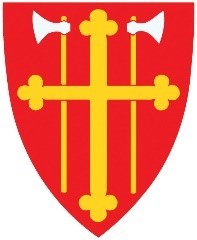 Indre Østfold kirkelige fellesråd 									Mysen 19.04.2021Til fellesrådets medlemmer og
varamedlemmerInnkalling til møte i Indre Østfold kirkelige fellesråd 27.04.21Det innkalles med dette til møte i Indre Østfold kirkelige fellesråd, tirsdag 27.04.21 kl 1800-2030. Møtet holdes i Kirkestua, Båstad, eventuelt på Teams. Det kommer det nærmere informasjon om.Forfall meldes kirkevergens stedfortreder, Terje Stenholt, tlf 481 17 961 så snart som mulig. Varamedlemmer møter kun etter særskilt innkalling.			Sakliste	Sak 09/21:	Godkjenning av innkalling og sakliste.			Forslag til vedtak:	Innkalling og sakliste godkjennes	Sak 10/21:	Orienteringer og referater.Fra kirkevergenFra prostenFra leder.
Forslag til vedtak:	Informasjon og referat tas til orientering
	Sak 11/21:	Økonomi. 
			a) Regnskapsrapport pr 31.03.21. 			b) Informasjon etter samtaler med assisterende rådmann og økonomisjef, og 			     muligens møte med formannskapet, om «millionkuttet», FRs vedtak om å 			    øke festeavgiftene og videre oppfølging. 			c) Første samtale om budsjett 2022, ikke om tall, men primært om 				    prioriteringer og argumentasjon.			Forslag til vedtak:	Formuleres i møtetSak 12/21:	Kommunikasjonsplan – status og innspill 
		a)  Status; hva har skjedd siden FRs vedtak høsten 2020?		b) Kort orientering om arbeidet med revidert plan, og mulighet for FR til å 		     komme med innspill		Forslag til vedtak;	Statusrapport tas til orientering. Innspill til revidert 					plan følges opp av kommunikasjonsrådgiver.Sak 13/21:	Innspill til kommuneplanens samfunnsdel.		Fellesrådet har tidligere gitt en uttalelse om denne planen, da arbeidet var i 		startfasen. Planen er nå ute til høring, med frist til å uttale seg 14. mai.		Planen ligger på kommunens hjemmeside.		Jeg foreslår at Fellesrådet gir en uttalelse om planen på områder vi mener 		berører kirkens arbeid. Forslag til uttalelse sendes ut før møtet. 		 Forslag til vedtak:	Formuleres i møtet.Sak 14/21:	Kirkens diakonale arbeid i Indre Østfold.			Kirkelig fellesnemnd nedsatte i 2018 en arbeidsgruppe som utarbeidet en plan 			for styrking av det diakonale arbeidet innenfor det nye fellesrådsområdet. 			Fellesnemnda sluttet seg til forslagene fra arbeidsgruppen, som bl.a. gikk inn 			for å opprette to nye diakonstillinger innenfor fellesrådsområdet, hvorav én 			skulle være institusjonsdiakon. Fellesrådet har nå fått en henvendelse fra våre 			to diakoner, samt fra Laila Andresen, medlem av den nevnte arbeidsgruppa, 			om hvordan FR ser for seg at det diakonale arbeidet kan styrkes, særlig ut fra 			det som er vedtatt om virksomhet i Helsehuset i Askim.Videre har Borg bispedømmeråd vedtatt en ganske ambisiøs «Strategiplan for samfunn og diakoni i Borg bispedømme», som prostene har et ansvar for at blir fulgt opp.Henvendelsen fra diakonene våre og Borgs plan ligger vedlagt.Prosten vil orientere om planen og innlede til en samtale om hva fellesrådet kan gjøre for å styrke kirkens diakonale innsats i Indre Østfold kommune.			Forslag til vedtak:	Formuleres i møtet.	Sak 15/21:	Åpen post.
	Bjørn Solberg							Terje Stenholt
	Leder i Indre Østfold kirkelige fellesråd				Stedfortreder for Kirkevergen